Unit 3 Topic 3.5-3.6 2nd Am: Right to Bear Arms, Amendments: Balancing Individual Freedom w/ Public Order & SafetyTOPIC 3.5 SECOND AMENDMENT: RIGHT TO BEAR ARMSDifference between civil liberties and civil rights?The Second Amendment “A well-regulated militia, being necessary to the security of a free State, the right of the  people to keep and bear Arms, shall not be infringed.”District of Columbia v. Heller (2008)Issue: Do the D.C. provisions violate the Second Amendment rights of individuals who are not affiliated with any state-regulated militia (like the National Guard), but who wish to keep handguns and other firearms for private use in their homes?Ruling: In a 5-4 decision, the Court struck down the District of Columbia’s ban on handguns, holding that the Second Amendment guarantees an individual right to gun ownership. --- , the right of the  people to keep and bear Arms,  shall not be infringed.”DIFFERENCE BETWEEN CIVIL LIBERTIES AND CIVIL RIGHTS?CIVIL LIBERTIESDefinition: legal and constitutional rights that protect i________ from arbitrary acts of government.  The B___ of R__________Freedoms that are g____________ -- either by l_____, c____________, or j____________ i_____________Involve basic freedoms (e.g. speech and religion)The freedoms of conscience, religion, and expression, for example, which are secured by the F_______ AmendmentThe Bill of Rights, specifically amendments ___________CIVIL RIGHTS, rights meant to protect g____________Definition – policies designed to protect people against arbitrary or discriminatory t_____________ by government officials or individualsInclude laws prohibiting racial, gender, physical, and religious d________________- GROUPS. Those p____________ steps taken by gov to p__________ your rights.  Ex.  Any and all Civil Rights Laws Protected by the due p_____________ and e__________ p___________ clauses of the F______ and F___________ Amendments and by the c_________ rights laws of n__________ (federal) and s_______ governmentsBASIS OF OUR CIVIL LIBERTIES – PROTECTED RIGHTS IN THE ORIGINAL CONSTITUTIONWrit of habeas corpusDirects any official having a person in custody to produce the prisoner in court and to explain to the judge why the prisoner is being h________; Can only be suspended during times of r_______________ (Civil War)Person has the right to know why he or she is being i____________Ex post facto lawsLatin for “a________ the f________”Punishes a person for something that was n______ a crime when he did it (r_________ punishment); May n____ be passed by CongressBills of attainderAn act that punishes a person without benefit of t__________May n_______ be passed by CongressBILL OF RIGHTS AND THE STATESBILL OF RIGHTSAdded to the original Constitution to a____________ states. Demanded by the Anti-F______________Rights of the i________________ and states listed to protect them from the f______________ governmentBill of Rights o________ applied to the f___________ government and did not include protections against s_________ governments (Barron v. Baltimore, 1833)–	Belief was that people could protect themselves against the state governments that were in their own backyards, but they needed additional protection against a new, powerful, and distant national gov’t.  Each state had its own state constitution and state bill of rights to protect their citizenry from the state government.SELECTIVE INCORPORATION OF THE BILL OF RIGHTSThe B ____of R_______ only apply to n_________ (f_________) government… NOT the states –Barron v. Baltimore (1833)14th Amendment: created the possibility that the B of R would apply to the s_________14th Amendment:  All persons b_______ or n____________ in the United States, and subject to the jurisdiction thereof, are c___________ of the United States and of the state wherein they reside. No s__________ shall make or enforce any law which shall a__________ the privileges or i_____________ of citizens of the United States; nor shall any s_________ d__________ any person of l______, l__________, or p____________, without d_______ p_________ of l_______; nor deny to any person within its jurisdiction the e_________ p____________ of the l_________.SELECTIVE INCORPORATION OF THE BILL OF RIGHTSDOCTRINE OF INCORPORATION constitutional doctrine through which the first t______ a___________ of the United States Constitution (known as the B_____ of R________) are made applicable to the states through the D_______ Process clause of the Fourteenth Amendment. I________________ applies both s________________ and p_______________.SELECTIVE INCORPORATION: A constitutional doctrine through which the Bill of Rights are made applicable to the states through the Due Process clause of the Fourteenth Amendment and so applied to state and local governments.Utilizing the language of the Fourteenth Amendment, specifically that “no state…shall a________…d________ p________ of law,” the n___________ government now serves as p___________ of our inalienable right to “life, liberty and property.” Most of the time this has resulted in the n___________ government i__________ its w_________ on s_________ and l_______ laws to the contrary.The Fourteenth Amendment has weakened the states and strengthened the national government in our federal system of government.Explain how has the 14th amendment impacted federalism? _________________________________________________________________________________________________________________________________________________Modifying Effect of the 14th AmendmentThe d_____ p___________ clause has been used to apply some of the provisions of the B______ of Rights to the s______.This clause bans s_______ from denying l______, l_________, or p___________ without d_____ process of law.The “total i_____________” view would apply a_____ of the provisions of the B________ of Rights to the s______. It argues for n_____________ (or f_____________) of the Bill of R___________.The “s_____________ incorporation” view would apply only s_________ of these provisions and would do so on a c_________- by-c________ basis.Utilizing the language of the Fourteenth Amendment, specifically that “no state…shall abridge…due process of law,” the n____________ government now serves as p____________ of our inalienable right to “life, liberty and property.” Most of the time this has resulted in the n___________ government imposing its w_______ on state and local laws to the contrary.The F____________ Amendment has w___________ the states and strengthened the national government in our f____________ system of government.Modifying Effect of the 14th AmendmentSubsequent cases federalized parts of the Bill of Rights:1st – Freedom of Speech, Assembly, Petition, Religion2nd – Right to Bear Arms4th – Search and Seizure protections5th – Self-Incrimination, Double Jeopardy6th – Right to Counsel, Right to Bring Witnesses, Right to Confront Witnesses8th – Protection against Cruel and Unusual Punishment, Excessive FinesAll provisions of the Bill of Rights except Amendment 3, Amendment 7, and the Grand Jury requirement of the 5th Amendment have been federalized.McDonald v. Chicago (2010)-SUPREME COURT YOU MUST KNOWIssue: Does the Second Amendment right to keep and bear arms apply to state and local governments through the 14th Amendment and thus limit Chicago’s ability to regulate guns?Majority: 2nd Amendment right to keep and bear arms for the purpose of self-defense is fully applicable to the s________ under the ____th Amendment. The Court considered whether the right to keep guns “is fundamental to our scheme of ordered liberty and system of justice.” The Court determined that both the Framers of and those who ratified the 14th Amendment considered the right to keep and bear arms among the f________________ rights “necessary to our system of ordered liberty.” S_______-defense is a basic right, and that, under Heller, individual self-defense is the central component of the S____________ Amendment right to bear arms.The debate over the Second Amendment involves concerns about public safety and whether or not the government regulation of firearms promotes or interferes with public safety and individual rights.Supreme Court: “Undoubtedly some think that the Second Amendment is outmoded in a society where our standing army is the pride of our Nation, where well-trained police forces provide personal security, and where gun violence is a serious problem.That is perhaps debatable, but what is not debatable is that it is not the role of this Court to pronounce the SecondAmendment extinct.”            -Justice AlitoWhat was the significance of the ruling in McDonald v. Chicago?Have recent Supreme Court decisions on the Second Amendment  leaned more toward individual liberty or public safety?LFRQ PracticeThe federal government must often balance protecting individual liberties and providing for order and security. At times, priority is given to one over the other Develop an argument about whether the federal government should place more emphasis on protecting individual liberties or providing for order and security. Use at least one piece of evidence from one of the following foundational documents: Article II of the United States ConstitutionThe Declaration of IndependenceThe Fourteenth AmendmentIn your essay, you must: Articulate a defensible claim or thesis that respond to the prompt and establishes a line of reasoning. Support your claim or thesis with at least two pieces of accurate and relevant evidence. One piece of evidence must come from one of the foundational documents listed above. A second piece of evidence can come from any other foundational document not used as your first piece of evidence, or it may be from your knowledge of course concepts. Use reasoning to explain why your evidence supports your claim or thesis. Respond to an opposing or alternative perspective using refutation, concession, or rebuttal. 3.6 BALANCING INDIVIDUAL FREEDOMS WITH PUBLIC ORDER AND SAFETY AMSCO pg. 300-6EIGHTH AMENDMENT RIGHTSC_______ and u__________ punishment; no e__________ bail/ finesThe Death PenaltyEighth Amendment forbids the inflicting of cruel and unusual punishmentsThe d_________ penalty is n_______ considered cruel and unusual punishment in AmericaFurman v. Georgia (1972) - Court struck down all of the then-existing State laws providing for the death penalty but not because that punishment is cruel and unusual. Rather, the Court voided those laws because they gave too much discretion to judges or juries in deciding whether to impose the ultimate penalty. The Court found that of all the people convicted of capital crimes, only a random few, most of them African American or poor, or both, were “capriciously selected for execution.The case led to a de facto moratorium on capital punishment throughout the United States, which came to an end when Gregg v. Georgia was decided in 1976.a t_____-stage process in capital cases: first, a trial to settle the question of guilt or innocence; then, for those convicted, a second proceeding to decide if the circumstances involved in the crime justify a sentence of death. D________ p_________.  What amendment(s) contain the dp statement? _________If, however, the death penalty is mandatory, such that there is no provision for mercy based on the characteristics of the offender, then it is unconstitutional.In recent years, the Supreme Court has seen an increase in cases involving the  death penalty, hinging on the question of  whether certain uses of capital  punishment violate the Eighth Amendment’s protection against cruel and unusual punishment.In their rulings, which group(s) are not eligible for the death penalty?FOURTH AMENDMENT“The right of the people to be secure in their persons, houses, papers, and effects, against unreasonable searches and seizures, shall not be violated, and  no Warrants shall issue, but upon probable cause…”Probable cause- sufficient r_________ based upon known f________ to believe a crime has been committed or that certain property is connected with a crime. Probable cause must e_________ for a law enforcement officer to make an arrest without a warrant, search without a warrant, or seize property in the belief the items were e______________ of a crime.Versus REASONABLE SUSPICION-FOURTH AMENDMENT RIGHTS4th Amendment The Fruit Of The Poisonous Tree Doctrine- The Exclusionary Rule  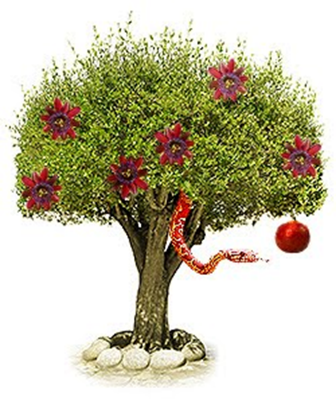 A doctrine that extends the e_________ rule to make evidence i_____________ in court if it was derived from evidence that was i__________ obtained. As the metaphor suggests, if the evidential "tree" is tainted, so is its "fruit." The Exclusionary rule applies not only to evidence obtain indirectly as a result of improper police conduct but also to evidence obtained indirectly from the improper conduct. Evidence derived initial improper conduct is usually called F_______ Of The P________ Tree USA PATRIOT ACT (Uniting and Strengthening America by Providing Appropriate Tools Required to Intercept and Obstruct Terrorism) 2001The law covered intelligence gathering and sharing by executive branch agencies, points of criminal procedure, and border protection. It also widened authority on tapping suspects’ phones.Soon, people began to question the law's constitutionality and its threat to c_________ l_____________.Some of the most controversial parts of the Patriot Act surround issues of privacy and government surveillance. The Fourth Amendment to the U.S.  Constitution protects the "right of the people to be secure in their persons, houses, papers, and effects, against unreasonable searches and seizures . . . ."  It requires law-enforcement officers to obtain w____________ before making most searches.Does the government have the right to collect phone and internet data from individuals?Even today, some of the issues at the heart of the debates at the Constitutional Convention still exist.GOVERNMENT SURVEILLANCEUSA FREEDOM Act (Uniting and Strengthening America by Fulfilling Rights and Ending Eavesdropping, Dragnet-collection and Online Monitoring) – 2015Restored in modified form several provisions of the Patriot ActImposes new limits on the bulk collection of telecommunication metadata on U.S. citizens by American intelligence agencies, including the National Security Agency.Restores authorization for roving wiretaps and tracking lone wolf terroristsGovernment Action Related to the Second AmendmentEffect on Gun RightsNational Firearms Act (1934)Required registration of certain weapons, imposed a tax on the sale and manufacture of certain guns, and restricted the sale and ownership of high-risk weapons such as sawed-off shotguns and automatic machine gunsGun Control Act (1968)Ended mail-order sales of all firearms and ammunition and banned the sale of guns to felons, fugitives from justice, illegal drug users, people with mental illness, and those dishonorably discharged from the military (the law’s effect was to punish those who owned a gun or used it illegally more than prevent the purchase or possession of guns)Brady Handgun Violence Prevention Act (1993)Established a five-day waiting period for handgun purchases to allow for a background checkDistrict of Columbia v. Heller (2008)The Court ruled, in a five-to-four decision, that the Second Amendment recognizes an individual’s right to own a gun unrelated to militia serviceMcDonald v. Chicago (2010) The Court applied the Second Amendment to the states (selective incorporation) via the Fourteenth Amendment’s due process clause, arguing that, based on Heller, the right to individual self-defense is at the heart of the Second AmendmentThe Constitution forbids only "unreasonable"    The Exclusionary Rule searches and seizuresA police search without consent is constitutionally u___________________ unless it has been authorized by a valid s____________ warrant–Ex: police use of sobriety checkpoints in enforcing drunk driving lawsThe constitutional requirements of a specific search warrantMust describe what places are to be searchedMust describe what things are to be seizedMapp v. Ohio (1961) - The Supreme Court ruled that evidence obtained unconstitutionally cannot be used in court against person from whom it was seized (it must be e_______________ from the trial) Adopted mainly to prevent police m_______________Not used if:There would be “inevitable discovery” of the evidence (Nix v. Williams)Police operate “in good faith” that the warrant was valid (U.S. v. Leon)Government Action to Promote Public Order and SafetyEffect on Individual FreedomDeath penaltyThe Eighth Amendment prevents c_____ and unusual p__________ and e_______ bail. Debate continues about the death penalty as a deterrent for violent crime or violation of the Eighth Amendment.Furman v. Georgia (1972)The Court put the death penalty on hold nationally, yet only two justices called the death penalty itself a violation of the ConstitutionGregg v. Georgia (1976)The Court began reinstating the death penalty as states restructured their sentencing guidelines. No state can make the death penalty mandatory by law. Rather, a____________ and m____________ circumstances must be taken into account in the p___________ phase—the second phase of trial following a guilty verdict.USA PATRIOT ActSoon after the September 11 attacks an executive order by President George W. Bush secretly allowed the executive branch to connect with third parties—Verizon and other telecommunications companies—to acquire and examine cell phone data. This third-party relationship excused the government from obtaining warrants as long as the third party was willing to give up the information and allow this collection of metadata. Debate followed about the constitutionality of this order and Fourth Amendment protections against illegal search and seizures.